日本IOMクラス協会 第6回競技会（ランキング戦-2）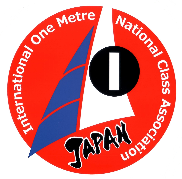 ビーチスカップ・オープン  2020レ　ー　ス　公　示◎場　　所　静岡県浜松市北区三ヶ日町大崎1013 ビーチスマリーナ　沖	    ビーチスマリーナ	https://www.beachsmarina.com/◎期　　日　2020年4月26日（日曜日）　◎主　　催　日本IOMクラス協会(IOM NCA Japan)◎適用規則　2017～20 セーリング競技規則及び付則Ｅ 帆走指示書 レース公示を適用◎参加資格　日本IOMクラス協会員または日本模型ヨット協会員で当該クラスの計測証明を有する艇を使用する者（NCA非会員の方も参加可能です）◎参加費用　￥3,５00（当日集金、マリーナ使用料￥1,100を含む。）　◎日　　程　4月26日　	  ９時００分　　現地集合　受付、計測証明書確認、重量計測　　　　　　　　　　　　　１０時００分　　開会式　競技開始　　　　　　　　　　　  １６時００分　　競技終了・結果発表・表彰◎参加申込　参加希望者は、申込書を下記まで送付下さい。◎申込先　岡田 芳明  nrc14041@nifty.com  080-9494-3131　　　　　　　　〒471-0043 愛知県豊田市宮町３－１◎申込期限　2020年4月1７日（金曜日）必着のこと。準備の都合がありますのでご協力下さい。◎参加登録　申込受け付け順にて登録し、登録者には、受付受理通知と選手名簿をお送りします。◎使用電波　２７ＭＨｚ　ナローバンド対応（認定機種）０１～１２バンドを用意の事。　　　　　　４０ＭＨｚ　ナローバンド対応（認定機種）６１～７５バンドを用意の事。　　　　　　２．４ＧＨｚ◎大会成立　大会参加数５艇以上、第１レース終了で成立とする。◎表　　彰　第１位～第３位　記念品優勝者にはビーチスカップを授与（持ち回り）◎その他	 前日の練習、宿泊、キャンプ等は各自に任せます。	 マリーナ駐車場でキャンプ可能です。・ランキングポイントはNCA会員のみの順位・艇数に基づき付与される。・今年度のランキングは2021年開催予定の世界選手権の選考に充てる。私は「セーリング競技規則・付則Ｅ」および本大会を統制しているその他の全ての規則に従うことに同意します。署名：　　　　　　　　　　　　　　　　　　　                       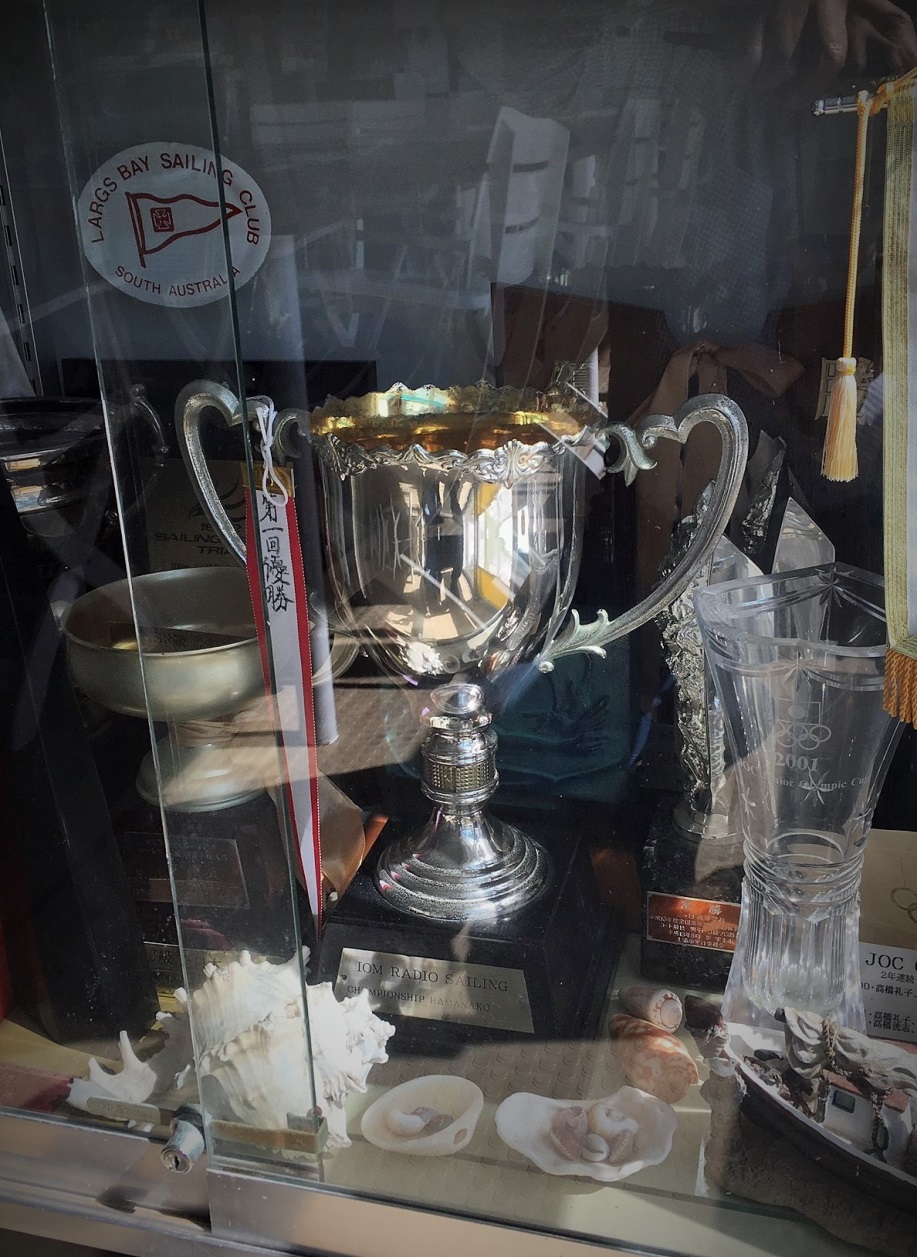 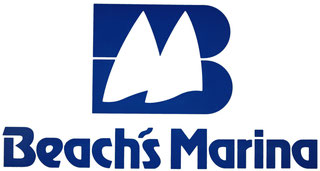 　　　　　　　　　　　　 　　　　【参加申込書】       　   　　　　　　　　　　　　　　 　　　　【参加申込書】       　   　　　　　　　　　　　　　　 　　　　【参加申込書】       　   　　日本IOM クラス協会　御中日本IOM クラス協会　御中2020年　　　月　　　日艇体番号　　　 :艇種名　　　　 :JMYS会員番号 :艇体番号　　　 :艇種名　　　　 :JMYS会員番号 :フリガナ　　艇体番号　　　 :艇種名　　　　 :JMYS会員番号 :艇体番号　　　 :艇種名　　　　 :JMYS会員番号 :氏名　　メールアドレス　セール番号　  :セール番号　  :住所　〒使用セールメーカー: 電話　　 電話　　使用バンド　　　　　２７ＭＨｚ / ４０ＭＨｚ / ２.４ＧＨｚ （丸で囲むか、残す）使用バンド　　　　　２７ＭＨｚ / ４０ＭＨｚ / ２.４ＧＨｚ （丸で囲むか、残す）使用バンド　　　　　２７ＭＨｚ / ４０ＭＨｚ / ２.４ＧＨｚ （丸で囲むか、残す）連絡事項連絡事項連絡事項